CollectLord God, defend your Church from all false teachingand give to your people knowledge of your truth,that we may enjoy eternal lifein Jesus Christ our Lord.   Amen    Give thanks for answered prayer and please pray for:Helen, on Sabbatical with Simon joining her.  For Carol Cameron and THiS Team Ministry. For Rachel Thirunamachandran and the family of Elizabeth Cottrell (Rachel’s mother) who died on 19 September, and please continue to pray for all those who are bereaved.Forthcoming Service.-  Harvest Festival -  We celebrate Harvest next Sunday 2nd Oct with Holy Communion at 9am and an All Age Service at 10.45am.  At these services you are invited to do either or both of the following:  make a donation to the Harvest Appeal for Christian Aid and/or Trussell Trust, envelopes will be available in church.  bring ​non-perishable food for Kingston Foodbank (urgently required items are shown in               notice overleaf). Please give as generously, thank you.  Foodbank – Kingston Foodbank say “ these items are needed urgently please . TINNED MEAT - LONG LIFE MILK - COFFEE – RICE- BIsCUITS -SQUASH- INSTANT MASH - TINNED VEGETABLES- JAM - POT NOODLES -OILS - KETCHUP AND MAYONAISE - SANITARY TOWELS - TOILET PAPER -WASHING UP LIQUID -HOUSEHOLD CLEANING PRODUCTS -WASHING MACHINE TABLETS. Thank you all for your continued support.  Money donations at: https://kingston.foodbank.org.uk/KCAH - To donate please visit: https://www.kcah.org.uk/can-you-help-us/donate-money/The Bereavement Journey – will be starting next Tuesday 27th September from 2:00pm to 4:30pm for six weeks at St Matthews Church, please contact Susan Kang for more details on 07745 795395 or email susan.kang10@gmail.com .THiS Team Quiz night - Saturday 8th October  -The CornerHouse - Douglas Rd.Do come and join fellow quizzers for a light- hearted evening of quizzing, starting at 6:45 pm on Saturday 8th October at the CornerHouse. Teams of up to six, or come along and find yourself in a team on the night. The Bar will be open     for you to buy your drinks. Bring your own nibbles. An estimated finish at 9:00. To reserve spaces please contact Dave Farris at dave.farris@talk21.com;  07540702400  Numbers are limited. Entry - a donation to The Children’s Society charity on the night.                 No charge- all welcome.“Love won another” - Learning how to share your faith, with love, integrity and courage.How can we help our families, friends and neighbours to draw closer to God? And how can we be better at sharing our faith with those whom we love but in a loving, respectful and non-judgmental way?  To help us all in this we will be running a seven- week course entitled 'Love Won Another', at St Paul's Church Hook on Monday nights in the church’s Mary Wise Room starting on the 3rd of October, each week at 7.30pm. Please join us as we try to learn how to love our friends and families by sharing the love of Jesus with them. A weekly course schedule is available at the back of church.  Revd Luke WickingsGaia at Southwark Cathedral (10 -30th October)- Gaia is a touring artwork by UK artist Luke Jerram. Measuring 7m in diameter and created from 120dpi detailed NASA imagery of the Earth’s surface the artwork provides the opportunity to see our planet floating in 3 dimensions.Tickets are now available for this event. Here’s the link : https://www.eventbrite.co.uk/e/gaia-at-southwark-cathedral-monday-to-saturday-daytime-ticket-tickets-322020631377 .Entry during the day is free but it is essential you have registered for a ticket(s) in advance. Further information available at the  https://cathedral.southwark.anglican.org/visiting/gaiaAfrican Vision Malawi  -  500km cycle challenge in Malawi (18-29 Sept). Heather and Nigel are currently in Malawi and they would appreciate your prayers to support them during this time. Nigel is taking a group of cyclists from Blantyre to Sam's Village where after many years of planning and building, the Village will be officially opened on the 29th.Website: www.stmatthewskt6.org   email address: admin@stmatthewskt6.org                       Helen Hancock is now away on Sabbatical until 1 December.                                                          Parish Office 020 8390 5121 but Julie Usher can be contacted on 07889 753290 during Helen’s Sabbatical as she is working part time from home. If you would like to support Nigel on his 500km journey you can sponsor him at www.crowdfunder.co.uk/p/nigel-malawi-2022<http://www.crowdfunder.co.uk/p/nigel-malawi-2022.  Helen is on Sabbatical until 1 December.  In her absence do remember that we have a Pastoral Team who will be happy to provide support, Jackie and Dave as our Wardens and Julie is back in the office now but working from home sometimes. Rev Carolyn Lucas is also available to help with any pastoral emergency (07933 022516).Holy Land Pilgrimage. Revd’s William Allberry and Michael Johns-Perring will be leading a 10-day pilgrimage to the Holy Land from 7-16 March, 2023 Brochures are available in church, or further information from William on 07818 641576. 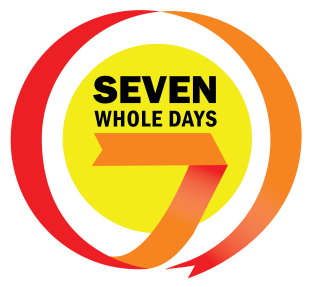 Parish of St Matthew, SurbitonIn the Tolworth Hook & Surbiton Team Ministry       25th September 2022     Fifteenth Sunday after Trinity       St Matthew’s Day Service Today’s readings: Amos 6:1a- 4-7 & Luke 16:19-end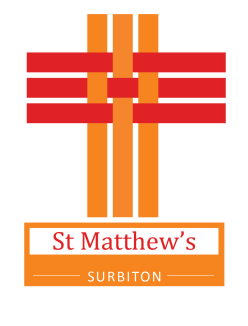 Diary for the Week – more notices on the church website at www.stmatthewskt6.orgMonday           26th      10.00am        Brunch Bunch: Sitzler Room                                                            Tuesday           27th      2.00pm          The Bereavement  Journey Course (1 of 6 ) :  Chapel                                                                            Wednesday    28th       10-2.00pm    Balance Café: Sitzler Room. All welcome                                            10.30-11.30 am  Bereavement Café in Chapel  Thursday         29th       10.00am       SMArties Craft Group-  Sitzler Room  Sunday      2nd                        Harvest Festival- see notice                                  9.00am     Holy Communion                                   10.45am   All Age Service . 